جمعيات الدول الأعضاء في الويبوسلسلة الاجتماعات الثانية والخمسونجنيف، من 10 إلى 12 ديسمبر 2013قائمة الوثائق من إعداد الأمانة[نهاية الوثيقة]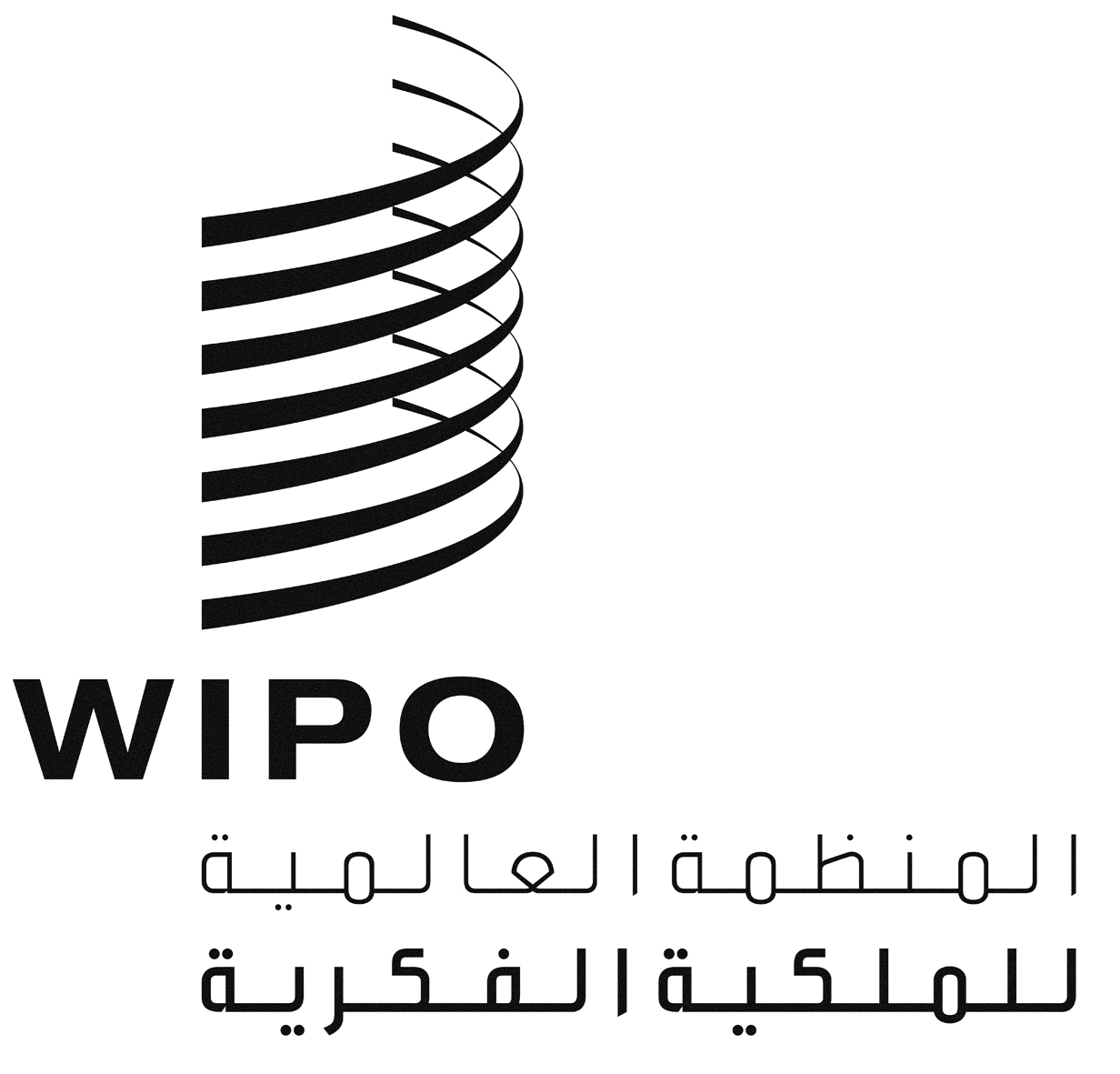 AA/52/INF/4A/52/INF/4A/52/INF/4الأصل: بالإنكليزيةالأصل: بالإنكليزيةالأصل: بالإنكليزيةالتاريخ: 12 ديسمبر 2013التاريخ: 12 ديسمبر 2013التاريخ: 12 ديسمبر 2013رمز الوثيقة ورقمها التسلسليرمز الوثيقة ورقمها التسلسليلغات الوثيقة*موضوع الوثيقةA/52/INF/1A/52/INF/1إ، فمعلومات عامة A/52/INF/2 Prov.1A/52/INF/2 Prov.1إ، س، ص، ع، ر، فقائمة بالوثائق التحضيريةA/52/INF/3A/52/INF/3ثنائيقائمة المشاركينA/52/INF/4A/52/INF/4إ، س، ص، ع، ر، فقائمة الوثائقA/52/1A/52/1إ، س، ص، ع، ر، فجدول الأعمال الموحد والمفصّلA/52/2A/52/2إ، س، ص، ع، ر، فاقتراح من مجموعة بلدان أمريكا اللاتينية والكاريبي بشأن البرنامج 20 من اقتراح البرنامج والميزانية للثنائية 2014/15A/52/3A/52/3إ، س، ص، ع، ر، فاقتراح من الصين بشأن "السياسات العامة للويبو بشأن إدارة المكاتب الخارجية"A/52/4A/52/4إ، س، ص، ع، ر، فاقتراح رئيسة الجمعية العامة بشأن البرنامج والميزانية للثنائية 2014/15A/52/5A/52/5إ، س، ص، ع، ر، فاقتراح من مجموعة بلدان أمريكا اللاتينية والكاريبي والمجموعة باء ومجموعة أوروبا الوسطى ودول البلطيق والهند حول "مبادئ عامة بشأن مكاتب الويبو الخارجية"*****WO/GA/44/1WO/GA/44/1إ، س، ص، ع، ر، فاقتراح من المجموعة باء بشأن "قرار الجمعية العامة فيما يخص القرار الذي اتخذته لجنة التنسيق بشأن المكاتب الخارجية أثناء دورتها السابعة والستين (الدورة العادية الرابعة والأربعون)"WO/GA/44/2WO/GA/44/2إ، س، ص، ع، ر، فمسائل تتعلق بالدعوة إلى عقد مؤتمر دبلوماسي لاعتماد معاهدة بشأن قانون التصاميمWO/GA/44/3WO/GA/44/3إ، س، ص، ع، ر، فالحوكمة في الويبوWO/GA/44/4WO/GA/44/4إ، س، ص، ع، ر، فتقرير عن عمل اللجنة الدائمة المعنية بحق المؤلف والحقوق المجاورةWO/GA/44/5WO/GA/44/5إ، س، ص، ع، ر، فتقارير عن لجان الويبو الأخرى: اللجنة المعنية بمعايير الويبو (لجنة المعايير)*****A/51/INF/6A/51/INF/6إ، س، ص، ع، ر، فورقة إعلامية عن المكاتب الخارجيةA/51/INF/6 Add.A/51/INF/6 Add.إ، س، ص، ع، ر، فإضافة إلى ورقة إعلامية عن المكاتب الخارجيةA/51/INF/6 Add.2A/51/INF/6 Add.2إ، س، ص، ع، ر، فإضافة إلى ورقة إعلامية عن المكاتب الخارجيةA/51/INF/6 Add.3A/51/INF/6 Add.3إ، س، ص، ع، ر، فإضافة إلى ورقة إعلامية عن المكاتب الخارجيةA/51/7 Rev.A/51/7 Rev.إ، س، ص، ع، ر، فاقتراح البرنامج والميزانية للثنائية 2014/15A/51/13A/51/13إ، س، ص، ع، ر، فملخص القرارات والتوصيات الصادرة عن لجنة البرنامج والميزانية في دورتها العشرين (من 8 إلى 12 يوليو 2013)A/51/14A/51/14إ، س، ص، ع، ر، فملخص القرارات والتوصيات الصادرة عن لجنة البرنامج والميزانية في دورتها الحادية والعشرين (من 9 إلى 13 سبتمبر 2013)A/51/20A/51/20إ، س، ص، ع، ر، فالتقرير العام**********WO/GA/43/12إ، س، ص، ع، ر، فمسائل تتعلق بالدعوة إلى عقد مؤتمر دبلوماسي لاعتماد معاهدة بشأن قانون التصاميممسائل تتعلق بالدعوة إلى عقد مؤتمر دبلوماسي لاعتماد معاهدة بشأن قانون التصاميمWO/GA/43/13إ، س، ص، ع، ر، فتقرير عن عمل اللجنة الدائمة المعنية بحق المؤلف والحقوق المجاورةتقرير عن عمل اللجنة الدائمة المعنية بحق المؤلف والحقوق المجاورةWO/GA/43/16إ، س، ص، ع، ر، فتقارير عن لجان الويبو الأخرىتقارير عن لجان الويبو الأخرىWO/GA/43/18إ، س، ص، ع، ر، فالحوكمة في الويبوالحوكمة في الويبوWO/GA/43/22التقريرالتقرير**********WO/CF/33/1إ، س، ص، ع، ر، فالتقريرالتقرير**********WO/CC/67/4إ، س، ص، ع، ر، فالتقريرالتقرير**********P/A/46/1إ، س، ص، ع، ر، فالتقريرالتقرير**********P/EC/52/1إ، س، ص، ع، ر، فالتقريرالتقرير**********B/A/40/1إ، س، ص، ع، ر، فالتقريرالتقرير**********B/EC/58/1إ، س، ص، ع، ر، فالتقريرالتقرير**********MM/A/46/3إ، س، ص، ع، ر، فالتقريرالتقرير**********H/A/32/3إ، س، ص، ع، ر، فالتقريرالتقرير**********N/A/32/1إ، س، ص، ع، ر، فالتقريرالتقرير**********LI/A/29/2إ، س، ص، ع، ر، فالتقريرالتقرير**********LO/A/32/1إ، س، ص، ع، ر، فالتقريرالتقرير**********IPC/A/33/1إ، س، ص، ع، ر، فالتقريرالتقرير**********PCT/A/44/5إ، س، ص، ع، ر، فالتقريرالتقرير**********BP/A/29/1إ، س، ص، ع، ر، فالتقريرالتقرير**********VA/A/25/1إ، س، ص، ع، ر، فالتقريرالتقرير**********WCT/A/12/1إ، س، ص، ع، ر، فالتقريرالتقرير**********WPPT/A/12/1إ، س، ص، ع، ر، فالتقريرالتقرير**********PLT/A/11/2إ، س، ص، ع، ر، فالتقريرالتقرير**********STLT/A/5/2إ، س، ص، ع، ر، فالتقريرالتقرير**********